DOSSIER iconographique, sitographique et  bibliographique  de Support au dossier HIDA - Classes de cinquième« Carnaval contre Carême » - Auteure : Hélène Eftimakis Illustration : Joute équestre en Bavière au XV ème. s  http://commons.wikimedia.org/wiki/File:Tournament_bavarian_engraving.pngPour situer le Brabant : au XVI ème siècle et à l’époque actuelle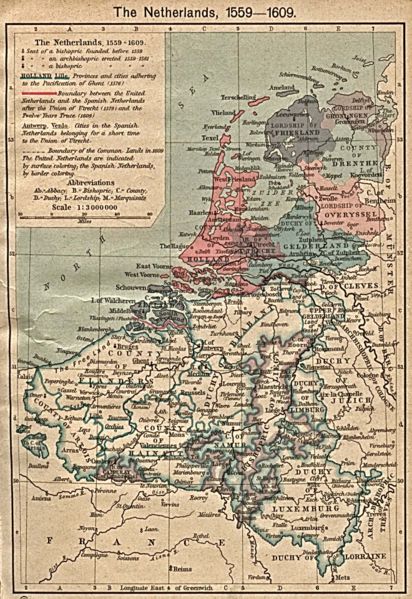 http://commons.wikimedia.org/wiki/File:Netherlands_1559-1608.jpg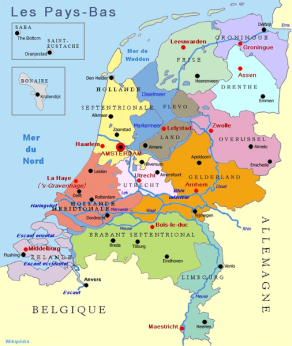 http://commons.wikimedia.org/wiki/File:Pays-bas-10-10-10.pngTableau « Carnaval contre Carême »http://en.wikipedia.org/wiki/File:Pieter_Bruegel_d._%C3%84._066.jpggros plan carnavalhttp://en.wikipedia.org/wiki/The_Fight_Between_Carnival_and_LentCouple suivant un fouhttp://commons.wikimedia.org/wiki/File:Pieter_Bruegel_the_Elder_-_The_Fight_between_Carnival_and_Lent_%28detail%29_-_WGA3377.jpggros plan carêmehttp://commons.wikimedia.org/wiki/File:Pieter_Bruegel_II-Combat_de_Carnaval_et_Careme_IMG_1462.JPGorigine Les fonctions de la fêtehttp://tecfa.unige.ch/tecfa/teaching/UVLibre/0001/bin59/spsycho.htmhttp://tecfa.unige.ch/tecfa/teaching/UVLibre/0001/bin59/scarna.htmVoir : « Manger en chrétien » Exposition BNF. 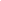 http://expositions.bnf.fr/gastro/arret_sur/chretien/texte.htmLe jeûne dans les religionshttp://fr.wikipedia.org/wiki/Je%C3%BBne#Je.C3.BBne_religieux_et_philosophiqueVoir la  description des gravures de Van der Heyden, d’aprés les dessins de Bruegelhttp://museedeflandre.lenord.fr/23/tabid/149/language/fr-FR/Default.aspxGravures d’après Pieter I Bruegel dit le Vieux (Breda ?, 1525/1530 – Bruxelles, 1569) 
Gravé par Pieter van der Heyden (Anvers, vers 1530 – 1575)
 La maigre cuisine  :http://gallica.bnf.fr/ark:/12148/btv1b8400568c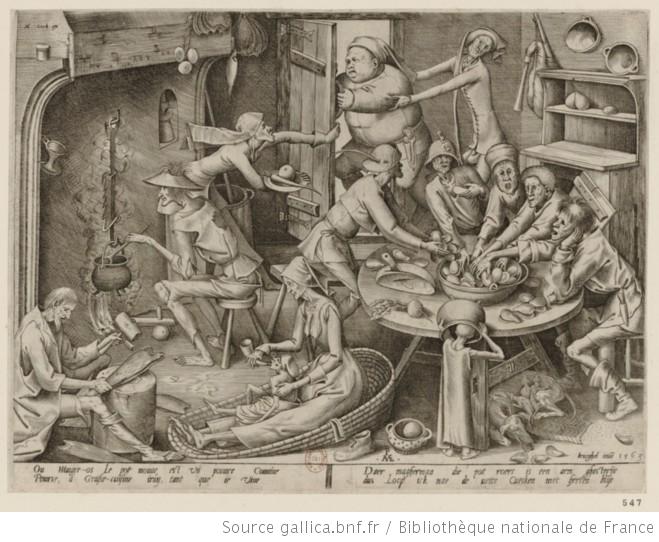 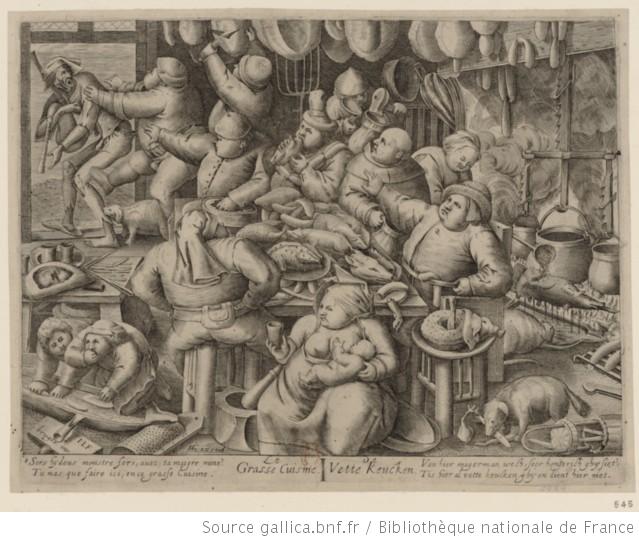 La grasse cuisine :http://gallica.bnf.fr/ark:/12148/btv1b8400566j.r=la+grasse+cuisine.langENhttp://commons.wikimedia.org/wiki/File:BruegelPortrait.jpg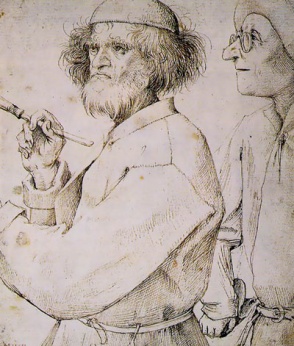 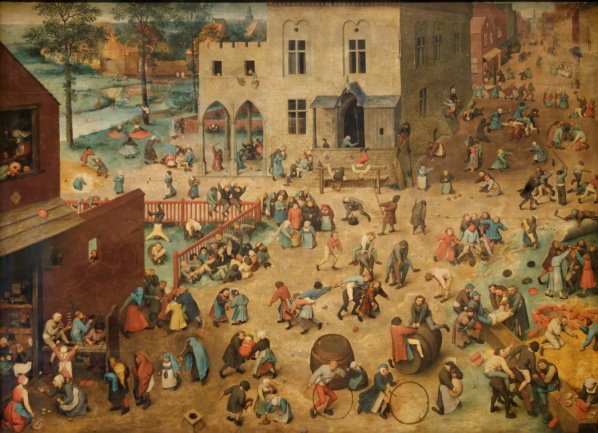 http://fr.wikipedia.org/wiki/Les_Jeux_d%E2%80%99enfants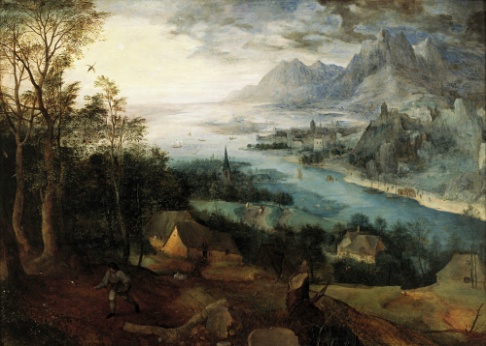 http://commons.wikimedia.org/wiki/File:Pieter_Bruegel_de_Oude_-_Gelijkenis_van_de_zaaier,_1557,_Timken_Museum_of_Art.jpgBibliographieAlexander Wied  (1997) “Bruegel” - Gallimard. ElectaPierre Francastel (1995) “Bruegel”  - Hazan 